Техническое задание Заказчик: Акционерное общество «Научно-производственный Центр по сверхглубокому бурению и комплексному изучению недр Земли» (АО «НПЦ «Недра»).Предмет закупки: Сцепка жесткая для нужд проекта «Ликвидация скважин, расположенных на нераспределенном фонде недр Российской Федерации и представляющих экологическую опасность» Базис поставки: Россия, Краснодарский край. г. Славянск-на-Кубани, ул. Дружбы Народов 63 А, ООО «Константа» (уточняется при заключении договора).Грузополучатель: Акционерное общество «Научно-производственный Центр по сверхглубокому бурению и комплексному изучению недр Земли» (АО «НПЦ «Недра»).ТРЕБОВАНИЯ К ПРЕДМЕТУ ЗАКУПКИТРЕБОВАНИЯ К ПОСТАВЩИКУПРОЧИЕ ТРЕБОВАНИЯ, УСЛОВИЯПриложение №1к Техническому заданиюКомплект поставки № п/пПеречень основных требованийОписание основных требований1Описание предметазакупкиСцепка жесткая для нужд проекта проекта «Ликвидация скважин, расположенных на нераспределенном фонде недр Российской Федерации и представляющих экологическую опасность» согласно приложение к настоящему Техническому заданию2Требования к качествуПоставляемый товар должен быть новым, сертифицирован, и соответствовать требованиям российских и международных технических регламентов, техническим условиям и нормативным характеристикам. Подтверждение качества поставляемого товара являются документы, предоставляемые Покупателю вместе с товаром сопроводительные документы: сертификаты соответствия, паспорта качества3Требования к дате изготовления товараТовар должен быть новым, не бывшим в употреблении, в ремонте, в том числе не был восстановлен, у которого не была осуществлена замена составных частей, не были восстановлены потребительские свойства. Товар должен быть свободен от прав третьих лиц и организаций4Срок поставкиПоставка товара осуществляется в течении 30 (Тридцати) календарных дней с момента получения Поставщиком заявки на поставку Товара.5Техническая документацияВместе с товаром Покупателю предоставляется техническая документация согласно комплектации завода-изготовителя на русском языке. Сертификаты соответствия предоставляются Поставщиком на момент поставки товара.6Гарантийные обязательстваПоставщик берет на себя выполнение гарантийных обязательств:- в отношении запасных частей - 1 (один) год со дня поставки товара;- на узлы и агрегаты – 1 (один) год со дня поставки товара.№ п/пПеречень основных требованийОписание основных требований1Обязательства поставщика замене Товара ненадлежащего качестваПри обнаружении брака или несоответствия товара техническому заданию (в случае подтверждения брака или несоответствия товара техническому заданию) Поставщик не позднее 20 (двадцати) календарных дней обязан осуществить замену товара.№ п/пПеречень основных требований, условийОписание основных требований, условий1Условия и способ доставки товараДоставка товара осуществляется силами и за счет Поставщика любым доступным способом до склада Покупателя по адресу: Россия, Краснодарский край. г. Славянск-на-Кубани, ул. Дружбы Народов 63 А, ООО «Константа» (уточняется при заключении договора).2СтрахованиеНе предусмотрено3Стоимость товараВключает в себя: непосредственно стоимость Товара, доставку Товара в соответствии базисом поставки, указанным в настоящем Техническом задании, все дополнительные расходы, комиссии, суммы налога и другие обязательные расходы Поставщика, связанные с поставкой Товара4Условия оплатыВ соответствии с договором. №п/пНаименованиеТех. характеристикиЕд. изм.Кол-во.Пример1Сцепка жесткая универсальная (со сменными пластинами) усиленная до 25т. треугольник (50/76-45мм.)Длина: 1900 – 2300 ммТруба: 89 ммВес: 90 кгГОСТ 25907Нагрузка: не менее 25 тоннШт.3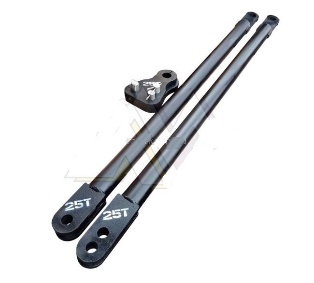 